Урок - игра  «Российское государство»Всемирная историяБородич Наталья Григорьевна, учитель истории и обществоведения первой категории ГУО «Средняя школа №3 г. Лепеля»Урок – игра (3 команды) Цели урока: Личностные:  подвести учащихся к пониманию ответственности за судьбу своей страны, воспитание патриотизма и толерантного отношения к другим народам и государствам.Метапредметные: умение работать с информацией; производить простые логические действия (анализ, синтез, сравнение, обобщение); выражать свои мысли, отвечать на вопросы, аргументировать; использовать знаки и символы; планировать и оценивать свою работу.Предметные: описывать основные события истории России в обозначенный период; определять особенности развития русской культуры и науки; определять причины, характер и значение революций; давать оценку историческим личностям; объяснять, почему появилась необходимость в проведении буржуазных реформ; характеризовать социально – экономическое и политическое развитие России на рубеже веков.Задачи:Систематизировать и обобщить  представление учащихся об истории России 19 - начала 20в.; подвести учащихся к пониманию того, что это был сложный и противоречивый период в истории Русского государства: борьба с наполеоновской Францией, активная внешняя политика (вхождение территорий в состав Российской империи), крепостничество, модернизация и индустриализация, три российских революции, культурные достижения.Развивать коммуникативные умения, умения анализировать, обобщать и систематизировать изученный материал, работать сообща и в группах,  формировать навыки самостоятельной работы, поиск и подготовка дополнительной информации.На примере истории России воспитывать у учащихся чувство патриотизма, толерантности, любви к своей Родине.Планируемые результаты обучения: обобщить и систематизировать знания учащихся по теме «Российское государство»; формировать умение планировать деятельность; умение оценивать результаты деятельности, навыки рефлексии.Задания для учащихся, выполнение которых приведёт к достижению запланированных результатов:1. Конкурс «Разминка»2. Конкурс «Стихотворение с недостающими словами»3. Конкурс «Исправьте ошибки в тексте документа»4. Конкурс «История в лицах»5. Конкурс «О каких событиях идёт речь?»6. Конкурс «Интересные факты»7. Конкурс «Вещи из коробки»8. Конкурс «Культура вт.пол. 19в.»9. Конкурс «Что объединяет всех этих людей?»10. Конкурс ораторов.Рефлексия.  Домашние заготовки (стихи о России 19 – начала 20в.)Персоналии: Александр I, Николай I, Александр II, Александр III, Николай II.Обеспечение урока: компьютер, мультимедийный проектор, мультимедийная презентация,  текст исторических источников, оценочный лист.Тип урока: урок обобщения с использованием ИКТ.Форма урока: урок – игра.Ход урока:Учитель  приветствует учащихся. - Сегодняшний урок хотелось бы начать с прослушивания  гимна царской России (играет гимн «Боже, царя храни»).- Далеко не секрет, что каждая суверенная, уважающая себя и свои традиции страна имеет собственный гимн. Это не просто музыкальное сочинение, это один из символов государства, исполняемый при торжественных мероприятиях и официальных празднованиях. «Боже, царя храни» - это произведение было визитной карточкой Российской Империи на протяжении всего XIX-го века. Произведение являлось официальным государственным гимном Российской Империи в период с 1833-го по 1917-й годы, вплоть до Февральской революции, в результате которой была свергнута монархия. В 1833 году гимн Российской империи пережил редакцию, авторами которой стали Алексей Федорович Львов, написавший музыку, и В.А. Жуковский, написавший текст. Инициатором написания нового варианта стал император Николай I.- Ребята, назовите, какие ещё символы государства вам известны? Учитель.- Какому государству был посвящён III раздел?- Дайте определение, что такое государство? Учитель. Зачитывает отрывок Николая Некрасова "Кому на Руси жить хорошо" (., глава "Пир на весь мир").Ты и убогая,Ты и обильная,Ты и могучая,Ты и бессильная,Матушка Русь!- Как автор данного произведения описывает Россию 19 века?- Дайте свою оценку происходящих событий в России в 19 –нач. 20в.Слайд, на котором размещены картинки основных событий русской истории 19 – нач. 20 века.- Ребята, чему будет посвящён наш урок обобщения?Учитель. Сегодня проведём урок - игру по теме «Российское государство» (учитель объясняет правила игры, делит класс на 3 команды).Учитель. Первый  конкурс «Разминка» (Правильное написание исторических терминов и понятий)1. _течественная война (О)2. М_нифест (а)3. Р_мантизм (о)4. Крепос_ное право (т)5. Рев_люция (о)6. Пр_лет_риат (о, а)(максимальное количество баллов – 6, за объяснение каждого термина 2балла)Учитель. Второй конкурс «Стихотворение с недостающими словами» (Вставьте пропущенные слова)- Скажи-ка, дядя, ведь не даром Москва, спаленная пожаром,       Французу отдана? Ведь были ж схватки боевые, Да, говорят, еще какие! Недаром помнит вся Россия       Про день Бородина! (максимальное количество баллов - 4)- В каком году произошло данное событие? (дополнительный балл -1)- Что вы знаете о Бородинском сражении? (дополнительный балл -2)Учитель. Третий конкурс «Исправьте ошибки в тексте документа»1группаА.А. Бестужев. Об историческом ходе свободомыслия в РоссииНаконец Жуков (Наполеон) вторгся в Россию, и тогда – то народ белорусский (русский) впервые ощутил свою силу, тогда – то пробудилось во всех сердцах чувство независимости, сперва политической, а впоследствии и народной. Вот начало свободомыслия в Беларуси (России). Правительство само произнесло слова: «Заключение (Свобода), освобождение».2 группаОтрывок из книги «Под скипетром Романовых», написанной в Петербурге в 1912г.«Государь – император Михаил (Николай) Александрович, заботясь о мирном развитии Польши (России) и других народов и уменьшении военных издержек, которые приходится теперь нести, сделал почин к облегчению этого бремени и поднял голос в пользу того, чтобы государства, по доброму между собою соглашению, ограничили свои мирные (военные) расходы, и вместе с тем решали впредь столкновения и споры между собой не договором (не войной), а третейским судом…»3 группаМанифест 19 февраля 1861г.«… В силу означенных новых положений помещики (крепостные люди) получат в своё время полные права свободных сельских обывателей. Крестьяне (помещики), сохраняя право собственности на все принадлежащие им дома (земли), предоставляют ремесленникам (крестьянам), за установленные повинности, в постоянное пользование усадебную их оседлость, и сверх того, для обеспечения быта их и исполнения обязанностей их пред Правительством, определённое в положениях количество полевой земли и других угодий…»(максимальное количество баллов - 4)Учитель. Четвёртый конкурс «История в лицах» (подпишите портреты и расставьте в хронологической последовательности правивших царей)Александр I, Николай I, Александр II, Александр III, Николай II.(максимальное количество баллов – 10)ФизкультминуткаУчитель. Прослушайте отрывок музыкального произведения, а в конце ответьте на вопрос, какое отношение данное произведение имеет к теме сегодняшнего урока? («Щелкунчик»; композитор П.И. Чайковский)- Как складывались отношения композитора с русскими царями, если таковы были?Учитель. Будучи известным композитором, П.И.Чайковский имел знакомства в самых высоких кругах российского общества, в том числе был лично знаком и с некоторыми представителями царствующего дома Романовых, получал приглашения на различные празднества и торжества, заказы на музыкальные сочинения в связи с теми или иными событиями.Александр II "Освободитель", 1818 - 1881. Чайковский не был лично знаком с императором Александром II, но в его переписке встречаются упоминания о событиях, связанных с личностью и царствованием Александра II и об отражении этих событий в музыкальной жизни. В частности, композитор с иронией повествует о "буре патриотического восторга", которая разразилась на представлении оперы М.И.Глинки "Жизнь за царя" в связи с неудачным покушением на императора в ., когда публика "вопила: "Вон поляков!" и спектакль был фактически сорван. Александр III Александрович "Миротворец", 1845 - 1894. Император не был чужд музыкальных интересов, он даже участвовал в домашних музыкальных концертах в Царском селе, исполняя партию корнета или геликона в духовом оркестре. Еще будучи цесаревичем, он часто присутствовал на концертах и спектаклях, эта традиция сохранилась и во время его царствования. О Чайковском Александр III слышал, вероятно, от своего учителя музыки Р.В.Кюндингера, который давал уроки музыки и Чайковскому. Личное знакомство композитора с царем произошло еще до официального представления в 1885 г. в Петербурге на спектакле оперы "Евгений Онегин". Александр III благоволил П.И.Чайковскому. Он присутствовал на ряде спектаклей, генеральных репетиций и концертов во время постановки и исполнения произведений П.И.Чайковского.Учитель. Пятый конкурс «О каких событиях идёт речь?»1. Тятька, эвон что народу Собралось у кабака: Ждут каку - то все свободу; Тятька, кто она така? - Цыц! Нишкни, пущай гуторят, Наше дело сторона, Как возьмут тебя да вспорют, Так узнаешь, кто она! (отмена крепостного права)(максимальное количество баллов - 4)- В каком году отменили крепостное право? (1 балл)- Кто издал Манифест об отмене крепостного права? (1 балл)- Кому принадлежит идея отмены крепостного права, до Александра II?- Какие буржуазные реформы были проведены в России? Поясните их суть и значение.2. Александр БоровскойТы вспомни, товарищ, семнадцатый год,  И памятней не было года Когда измождённый войною народ, За правду шёл в бой и свободу, Не стало тогда для народа преград И с верной дороги не сбили Ни козни Антанты, ни яростный град, Из пуль и осколков, и были Сердца у бойцов тогда тверже свинца, Ведь были сердца их из стали, Их храбрость и твёрдость не знали конца, Они за тебя воевали! (октябрьская революция)(максимальное количество баллов - 4)- В каком году произошла октябрьская революция? (1 балл)- Что обещали большевики народу? («Мир, Землю и Хлеба»)  (1 балл)- Укажите главную цель революции 1917г.?- В каком году в России произошла первая революция, укажите причину?- Укажите характер первой российской революции?Учитель. Шестой конкурс «Интересные факты» (учащиеся по очереди   называют факты; побеждает та команда, у которой было большее количество интересных или мало известных фактов из истории России 19 – нач. 20в.)Например:Вещи и обувь в царской семье переходили от старших детей к младшим. Сам Государь был настолько скромен в личной жизни, что до последних дней носил свои «жениховские» костюмы. (Николай 2).В жизни царя-мистика цифра 12 имела мистическое и фатальное значение. Государь родился 12 декабря 1777 года, т. е. 12-го числа XII месяца. Шведы подступили к Кронштату в 1789 году, когда Александру было 12 лет. День восшествия на престол Александра I пришелся на 12 марта 1801 года на 24 году жизни, что составляет 2 раза по 12. Отечественная война началась в 1812 году на 36 году жизни Александра I, содержащем 3 раза по 12. Скончался государь в 1825 году на 48 году со дня рождения, что содержит 4 раза по 12. Перед смертью болел 12 дней. Царствововал же государь 24 года, содержащих 2 раза по 12.Знаменитая французская писательница Жермена де Сталь, которой довелось беседовать с Кутузовым, заметила, что русский генерал владеет французским получше корсиканца Бонапарта.Александр II родился в Москве, за что и получил от отца прозвище «Московский калач». В письмах к своей любовнице, княжне Екатерине Долгоруковой, сам Александр II называл себя «Мунька», а свою гражданскую жену «Дусей».
(2 балла за один названный факт)Учитель. Седьмой конкурс «Вещи из коробки» (учитель достаёт из коробки определённые вещи, а ребята отвечают, кому она могла принадлежать; поясняют, почему они так думают)1. Фляжка, кирзовые сапоги (Александр III) – император Александр III был изобретателем кирзовых сапог. Все дело в его пристрастии к спиртным напиткам. Александр был женат на принцессе Дагмаре из датского королевского дома, несколько представителей которого умерло от алкоголизма,  она на дух не переносила спиртного и приходила в тихое бешенство, когда видела супруга подшофе. Александр был заботливым и любящим супругом и не хотел оскорблять чувства жены, но справиться со своей пагубной привычкой не мог. Выход император нашел в создании сапог с широким голенищем, куда бы легко помещалась фляжка с горячительным. Чтобы фляжка не давила на ногу, с одной стороны ее делали вогнутой.2. Ложка или вилка (Александр III) – обладал невероятной трудоспособностью и огромной физической силой. Он мог руками свернуть в трубку железный поднос, согнуть железную кочергу или серебряный рубль. Однажды за обедом австрийский посол, коснувшись волнений на Балканах, угрожающе намекнул, что Австрия может мобилизировать два – три армейских корпуса. Александр спокойно взял серебряную вилку, скрутил её петлёй и бросил австрийскому послу.- Вот что я сделаю с вашими двумя – тремя мобилизованными корпусами, - хладнокровно сказал царь…3. Коньки или теннисная ракетка (Николай II) – был самым спортивным русским царём. Любил плавать на байдарке, обожал скачки, зимой играл в русский хоккей, бегал на коньках, увлекался теннисом.4. Солдатики или марки (Николай II) – собирал и коллекционировал.5. Автомобили (Николай II) – любил автомобили, в его гараже к 1912г. насчитывалось более 50 авто.6. Удочка или крючок (Александр III) - любил часами сидеть с удочкой и ловить форелей. — Когда русский царь удит рыбу, Европа может подождать, — ответил он в Гатчине одному министру, который настаивал, чтобы император принял немедленно посла какой-то западной державы. (максимальное количество баллов - 12)Учитель. Восьмой конкурс «Культура вт. пол. 19в.» (в таблице 3 картинки по тебе: химия, литература, образование. Учащимся нужно ответить, какое отношение они имеют к теме культура + назвать фамилии деятелей культуры)Культура (вт.пол. XlXв.) (максимальное количество баллов - 9)Учитель. Девятый  конкурс «Что объединяет всех этих людей?»1. М.А. Балакирев, А.П. Бородин, М.П. Мусоргский, Н.А. Римский – Корсаков (композиторы, «Могучая кучка»).2. Н.И. Лобачевский, Н.Н. Зинин, В.Я. Струве, Н.И. Пирогов? (деятели науки) Учитель. Десятый конкурс «Конкурс ораторов» (Учащиеся заранее к нему самостоятельно подготовились)Например1. Речь императора Николая II к депутации рабочих 19 января 1905 годаЕго Величество Государь Император в среду, 19 сего января, осчастливил депутацию столичных и пригородных заводов и фабрик в Александровском Дворце, в Царском Селе, следующими милостивыми словами:«Я вызвал вас для того, чтобы вы могли лично от Меня услышать слово Мое и непосредственно передать его вашим товарищам.Прискорбные события с печальными, но неизбежными последствиями смуты произошли от того, что вы дали себя вовлечь в заблуждение и обман изменниками и врагами нашей родины.Приглашая вас идти подавать Мне прошение о нуждах ваших, они поднимали вас на бунт против Меня и Моего Правительства, насильственно отрывая вас от честного труда в такое время, когда все истинно-русские люди должны дружно и не покладая рук работать на одоление нашего упорного внешнего врага.Стачки и мятежные сборища только возбуждают безработную толпу к таким беспорядкам, которые всегда заставляли и будут заставлять власти прибегать к военной силе, а это неизбежно вызывает и неповинные жертвы.Знаю, что не легка жизнь рабочего. Многое надо улучшить и упорядочить, но имейте терпение. Вы сами по совести понимаете, что следует быть справедливым и к вашим хозяевам и считаться с условиями нашей промышленности. Но мятежною толпою заявлять Мне о своих нуждах — преступно.В попечениях Моих о рабочих людях озабочусь, чтобы все возможное к улучшению быта их было сделано и чтобы обеспечить им впредь законные пути для выяснения назревших их нужд.Я верю в честные чувства рабочих людей и в непоколебимую преданность их Мне, а потому прощаю им вину их.Теперь возвращайтесь к мирному труду вашему, благословясь, принимайтесь за дело вместе с вашими товарищами, и да будет Бог вам в помощь».(максимальное количество баллов - 10)Рефлексия (отрывки стихотворений про Россию 19 – начала 20в., заранее подготовленные учащимися)Подведение итогов игры.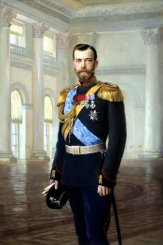 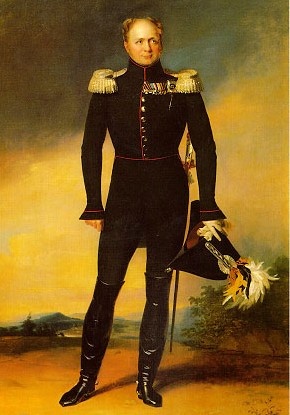 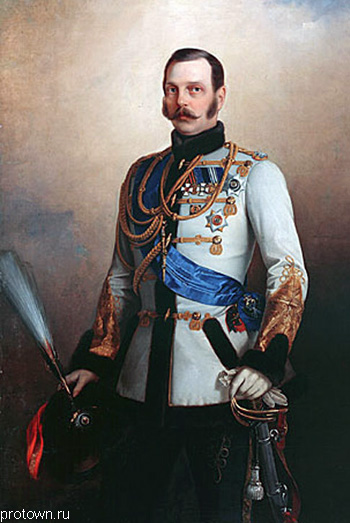 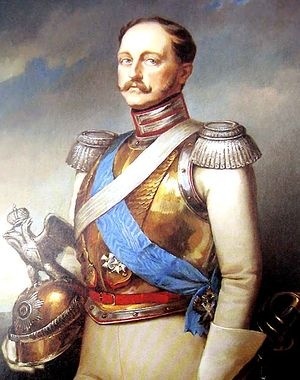 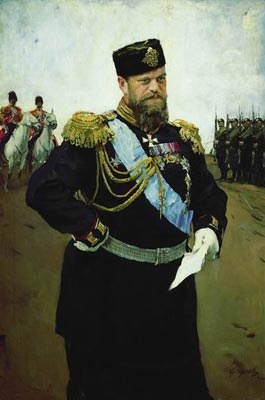 Николай II.Александр IАлександр IIНиколай IАлександр III123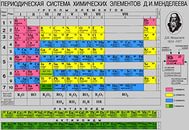 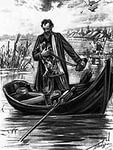 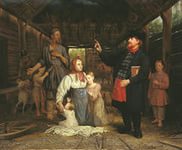 ?(ответ)Таблица Менделеева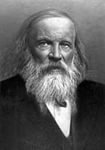 ?(ответ)«Му-Му»Тургенев И.С. 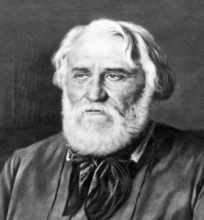 ?(ответ)1887 - Закон о «кухаркиных детях» 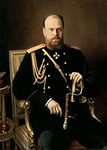 